BARVA ;  korpus - dub sonoma truflový ,   čela -  bílý leskBARVA ;  korpus - dub sonoma truflový ,   čela -  bílý leskBARVA ;  korpus - dub sonoma truflový ,   čela -  bílý leskL.p.NÁZEVOBRÁZEKKÓDROZMĚRY š/h/vMOC s DPH1.RTV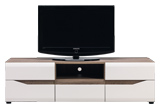 LI 1150x47x43 4 016 Kč2.KOMODA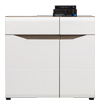 LI 290x40,5x854 093 Kč3.KOMODA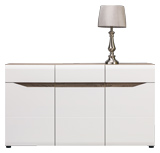 LI 3150x40,5x856 182 Kč4.KREDENC                       (LED podsvícení k dokoupení)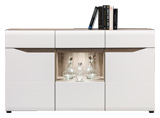 LI 4150x40,5x85 5 409 Kč5.VITRÍNA                               (LED podsvícení k dokoupení)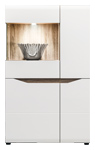 LI 584,5x40,5x1395 641 Kč6.VITRÍNA                              (LED podsvícení k dokoupení)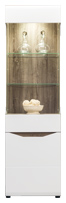 LI 656x40,5x193 4 790 Kč7.VITRÍNA                               (LED podsvícení k dokoupení)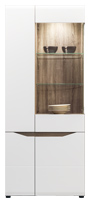 LI 780x40,5x193 6 879 Kč8.SKŘÍŇ 2D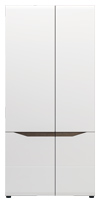 LI 890x56x193 6 956 Kč9.SKŘÍŇ 3D                           (LED podsvícení k dokoupení)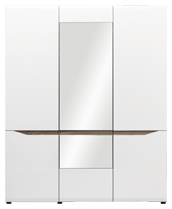 LI 9161,5x56x201 12 063 Kč10.SKŘÍŇ 4D                          (LED podsvícení k dokoupení)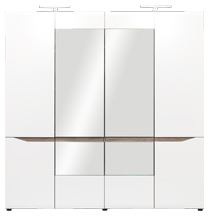 LI 10198,5x56x201  14 926 Kč11.ZÁVĚSNÁ POLICE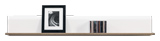 LI 11150x22x22 1 075 Kč12.POSTEL 160                                 BEZ ROŠTU A MATRACE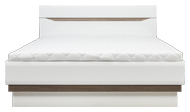 LI 12/160166x206x94 6 724 Kč13.POSTEL 180                                     BEZ ROŠTU A MATRACELI 12/180186x206x94 7 266 Kč14.NOČNÍ STOLEK 1KS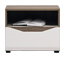 LI 13550x405x440 1 695 Kč15.ZÁVĚSNÝ NOČNÍ STOLEK - LEVÝ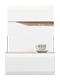 LI 1450x40,5x71 2 004 Kč16.ZÁVĚSNÝ NOČNÍ STOLEK - PRAVÝ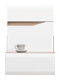 LI 1550x40,5x71 2 004 Kč17.STOLEK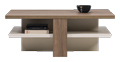 LI 1663x110x43 2 314 Kč18.ČALOUNĚNÁ POSTEL  160 - BEZ ROŠTU A MATRACE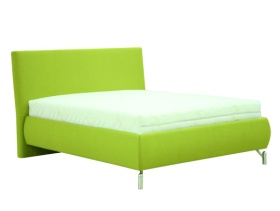 LI 17/160186x228x110 12 045 Kč19.ČALOUNĚNÁ POSTEL  180 - BEZ ROŠTU A MATRACE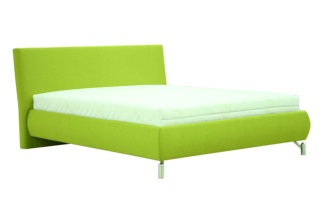 LI 17/180206x228x110 12 561 Kč20.*PODSVÍCENÍ LED                    1x16 bílé                                           k LI 4, LI 5, LI 6, LI 7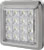 70 x 70 mm1xLED        (bílé)436 Kč23.PODSVÍCENÍ ke skříni (TINA 300x2)  *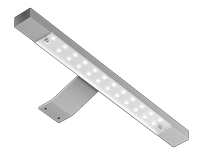 1 616 KčTlumiče šuplat a dvíře jsou součástí vybavení skříněk.Tlumiče šuplat a dvíře jsou součástí vybavení skříněk.Tlumiče šuplat a dvíře jsou součástí vybavení skříněk.Tlumiče šuplat a dvíře jsou součástí vybavení skříněk.Tlumiče šuplat a dvíře jsou součástí vybavení skříněk.Tlumiče šuplat a dvíře jsou součástí vybavení skříněk.* Podsvícení nepodléhá žádným slevám .* Podsvícení nepodléhá žádným slevám .* Podsvícení nepodléhá žádným slevám .* Podsvícení nepodléhá žádným slevám .* Podsvícení nepodléhá žádným slevám .* Podsvícení nepodléhá žádným slevám .